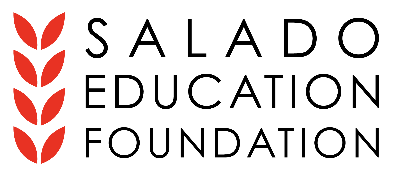 M I N U T E SFebruary 15, 2024 Board MeetingCall To Order, Quorum Met- Brittany Wentz  8:02AMBrittany WentzJessica WilliamsLacie FollowellCortney BruceLaurel KilpatrickRebecca VasekLacey CliftonJennifer AngelNicole SlaughterSarah GoodmanValerie Gill Kaci RosipalKathryn JohnsonWhitney HuddlestonRebekah ReynoldsSuzanne HornJodi BenhamReview of Minutes- Jessica Williams1st Kelsey Malmin 2nd Rebekah ReynoldsKathryn Johnson will help with notes April & May while Jessica is out for long term subbing.District Update – Dr. Novotny (out at Bell County Superintendent Meeting)Cox will be the official contractor for new construction.Treasurer’s Report – Brittney Wentz (notes from Jessica Diem)Quarterly Reports given.Suzanne will be shadowing Jessica Diem to take over treasurer when she rolls off. Taylor Willingham Mini-Grant Update – Melinda KirkpatrickFloral department received money for cutters.Bingo Update – Jennifer AngelNo updateCattlemen’s Ball Update –Nicole SlaughterNew sponsorship form to determine new tiers. Expectations are that everyone participates in bringing in sponsorships, silent auction items, etc. Scholarships Update—Brittany Wentz (via notes for Meagan Johnson)HS counselor will send out applications next week. Planning on Reception again this year before the awards ceremony for donors and students to meet.Innovative Grants Update– Laurel KilpatrickApplications will be given to teachers next week.Last year we gave out approx. $25k    11. New Business– Brittany WentzCommittee sign up list sent around. 12. Adjourn 8:40NEXT SEF Meeting: Thursday, March 21st, 8 a.m., Civic Center.